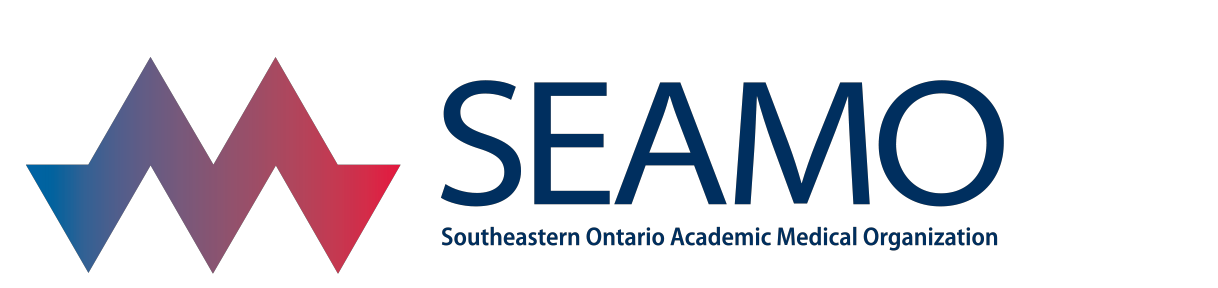 Background Medical Education Development Program Call for Applications The Medical Education Development Program (MEDP) supports SEAMO’s objective to build an academy of SEAMO physician educational leaders and scholars with a critical mass sufficient to enable the continuous implementation of best principles and leading practices in medical education.  Through its endorsement of the Report and Recommendations of the 2010 Task Group on Allocations System Review (TGASR), the SEAMO Governing Committee established the Medical Education Fund (MEF) to finance and operationalize this strategy. Purpose The purposes of the MEDP are to: 1.    Develop skills in medical education, medical education scholarship and research within the current pool of SEAMO physicians 2.    Upgrade/enhance existing skills in medical education, medical education scholarship and research within the current pool of SEAMO physicians Scope and Guidelines Eligibility All SEAMO-­‐funded physicians are eligible to apply for MEDP funding. However, financial support may be pro-rated based on the percentage of SEAMO funding the applicant currently receives. In-­‐scope Initiatives available for MEDP funding include but are not limited to: An advanced degree in Medical Education A short-­‐term sabbatical to train with internationally recognized experts A training program (e.g. Harvard Macy) A medical education leadership program (e.g. CLIME) Out-­‐of-­‐scope The MEDP is not intended to fund: Attendance at educational meetings (e.g. AAMC, CCME, etc.) School of Medicine faculty development workshops  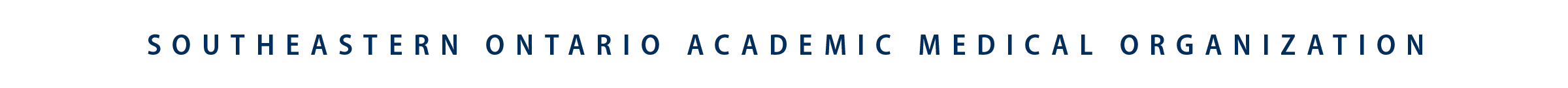 Available fundingOn an annual basis, $324,000 from the Medical Education Fund is dedicated to the MEDP.SEAMO-­‐funded physicians are eligible to receive a maximum of $50,000 over a five-­‐year period to support the development and/or enhancement of skills in medical education, medical education scholarship and research.The maximum award for a single program of study will not exceed $50,000.Administration and Review ProcessThe Strategic Priorities and Recruitment Committee (SPRC), a committee of the SEAMO Governors, has responsibility, authority and accountability for the management of the MEDP.The Medical Education Program Committee (MEPC), an advisory subcommittee of the SPRC, has responsibility for managing the MEDP application process and making recommendations to the SPRC regarding candidate funding.Members of the MEPC include:Vice-­‐Dean Education (Chair)Associate Dean for UGMEAssociate Dean for PGME4 SEAMO-­‐funded physicians who are medical education scholarsDepartmental CommitmentsApplications for funding will be made by departments on behalf of individual candidates.In order to receive MEDP funding, a department must:Demonstrate how the applicant’s proposed course of study will be supported by the department/divisionMaintain the clinical and academic productivity of the department/division during the applicant’s proposed course of studyEvaluation CriteriaThe following factors will be considered by the MEPC in evaluating applications and making funding recommendations:1.    Quality of the candidate, includingMedical education performance/productivityMedical education qualifications and trainingPotential for medical education scholarship2.    Quality of the environment, includingOpportunities for dissemination of learningOpportunities for collaborationMentoring and support systems3.    Extent of fit of the proposed medical education program with the strategic objectives of the School of Medicine4.    Receipt of previous MEDP award(s)Successful candidates will have demonstrated significant interest in and/or clear evidence of leadership in medical education and will have provided strong justification that the funding will improve their skills in medical education, medical education scholarship and/or research.Application ProcessApplications for funding will be made by Departments on behalf of individual candidates.  The application will be composed of four (4) parts, including:MEDP Application Form Candidate’s proposalCandidate’s curriculum vitaeBudgetMEDP application formThe application form specifically addresses the departmental commitments and provides an assessment of the candidate.  Specific items to be addressed include:a)  A summary of the steps that will be taken to ensure that the Department’s clinical and academic productivity is maintained during the applicant’s proposed course of study.b)  For early stage candidates who wish to embark on a medical education scholar career track, please describe:The candidate’s qualifications and training, performance and productivity to date, as well as the potential for medical education scholarship and researchThe mentoring program for the candidate and opportunities for collaborationAn assessment of the potential of the candidateFor established candidates requesting funding to increase their scholarly productivity in medical education, provide assessments of:The candidate’s educational scholarly performance to date including the amount and source(s) of any funding.c)   The potential for growth and increased scholarly productivity that may be expected from an increase in the candidate’s time dedicated to medical education.d)  A statement describing the fit of the candidate’s proposed activities with the strategic objectives of the School of Medicine.Candidate’s ProposalThe candidate’s proposal must include:A letter recounting the candidate’s qualifications and interest in the MEDPA 3-­‐5 page proposal describing the program of study, including the:o 	Type of educational program and/or sabbaticalo 	Location of educational program and/or sabbaticalo 	Experts the candidate wishes to study with and reasoningo 	Protected time required to complete program and reasoningo 	Costs associated with educational program and/or sabbaticalo 	Anticipated benefits of proposed educational program for the candidate, the department/division and the Medical SchoolCandidate’s CVThe candidate must provide an updated CV.BudgetThe candidate must provide a budget to include:  Tuition Fees, Accommodation expenses, travel expenses, estimated food expenses, taxi etc.  (Please see attached spreadsheet)Submit your ApplicationThe deadline for applications is 4 p.m. on April 27, 2018.One (1) electronic Please send the electronic copy to the SEAMO Office at seamo@queensu.ca.Contact InformationFor questions on the funding guidelines, how to apply and the peer review process, please contact LeeAnne Howland in the SEAMO Office:Phone:  613-­‐533-­‐6988 Email:    seamo@queensu.ca